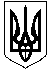 УКРАЇНАЖИТОМИРСЬКА ОБЛАСТЬНОВОГРАД-ВОЛИНСЬКА МІСЬКА РАДА МІСЬКИЙ  ГОЛОВАРОЗПОРЯДЖЕННЯвід    23.01.2018    №22(о) Про відзначення 100-річчя бою  під  Крутами Керуючись пунктами 19, 20 частини четвертої статті 42 Закону України ,,Про місцеве самоврядування в Україні“, враховуючи резолюцію в.о. голови Житомирської обласної державної адміністрації Лагути Я.М. за вх. № 0025/06/1-18                             від 02.01.2018 року, з метою патріотичного виховання громадян, формування української свідомості, належної організації та проведення заходів з нагоди відзначення 100-річчя бою під Крутами:      1.Відділу культури і туризму міської ради (Заєць Л.В.) до 29 січня 2018 року оформити:книжкові виставки, інформаційні полички у бібліотеках міста; 1.2 тематичні виставки фотоматеріалів у краєзнавчому музеї.     2. Управлінню освіти і науки міської ради (Ващук Т.В.) до 29 січня 2018 року організувати і провести тематичні виховні заходи в навчальних закладах міста.3. Відділу інформації та зв’язків з громадськістю міської ради                          (Талько О.М.) забезпечити висвітлення заходів у місцевих засобах масової інформації.      4. Контроль   за   виконанням   цього   розпорядження  покласти  на  заступника міського голови  Гвозденко О.В.Міський голова                                                                                      В.Л. Весельський